 《在线课堂单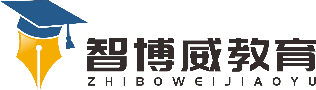 班级：        姓名：单元语文3年级下册第2单元课题　6　陶(táo)罐(ɡuàn)和铁罐温知故新1.写出下列生字的读音，再正确地读两遍。陶(　　　)　　罐(　　　)　　骄(　　　)　　谦(　　　)　　虚(　　　)懦(　　　)　　弱(　　　)　　恼(　　　)　　代(　　　)　　价(　　　)2.工整地描一描下列带有生字的词语。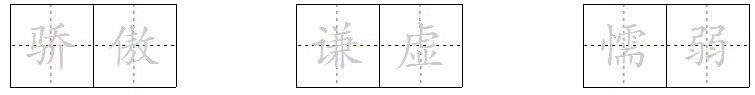 3.借助工具书理解下面的词语，并选词填空。奚落　　傲慢　　懦弱　　轻蔑　　相提并论　　羞耻(1)马小虎认为自己的球技简直可以和足球明星(　　　　)。(2)孩子们听到铁罐说的话，感到(　　　　)极了。自主攀登1.读读陶罐和铁罐的对话,从对话中体会一下陶罐和铁罐的不同性格2.　铁罐非常__________  ，陶罐却很__________。铁罐认为陶罐会__________，自己却会永远在这里，什么都__________。许多年过去了，陶罐被挖掘出来，还是那样__________________________，铁罐却__________________________。从陶罐和铁罐的结局中我体会___________________________________________________________稳中有升1.搜集关于谦虚的名言。2.搜集其他关于谦虚或骄傲的小故事，并读一读。3.读了课文，我还要在上课时努力弄懂下面的问题：如:(1)陶罐去哪里考?__________________________________________________________________   (2)____________________________________________________________________   (3)__  _________________________________________________________________